|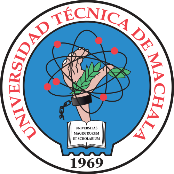 UNIVERSIDAD TÉCNICA DE MACHALAD.L. No. 69-04 DE 14 DE ABRIL DE 1969 PROVINCIA DE EL ORO – REPUBLICA DEL ECUADORDIRECCIÓN DE VINCULACIÓN, COOPERACIÓN, PASANTÍAS Y PRÁCTICAS“Calidad, pertinencia y calidez”SOLICITUD PARA RECONOCIMIENTO DE EXPERIENCIA LABORAL Machala, __________________________________	Título ProfesionalNombres- Apellidos de Coordinador de CarreraFacultad -CarreraDe mi consideración:Yo, (Nombres- Apellidos completos del estudiante solicitante) , con Cédula de identidad No. (número de cédula del estudiante solicitante) estudiante del (Nivel-Paralelo) de la Carrera  (identificación de Carrera), solicito se autorice  EL RECONOCIMIENTO DE EXPERIENCIA LABORAL, para el proceso de Prácticas Preprofesionales (indicar si son prácticas laborales/servicio comunitario) en (detallar la Institución, organización, empresa en que se solicita se ejecute el reconocimiento de experiencia laboral) en el Departamento/Unidad/Área/Sección (detallar la dependencia en que se desempeña el estudiante), desde el (indicar la fecha de inicio para el reconocimiento de experiencia laboral) hasta completar un total de (indicar el número de horas a reconocer en el PAO vigente), a fin de que se me designe un TUTOR ACADÉMICO DE PRÁCTICAS PREPROFESIONALES, para los fines de verificación de las actividades cumplidas a fin al perfil de egreso.Así mismo, informo los datos de quien constituye mi TUTOR EXTERNO (Nombres y Apellido del Jefe inmediato) quien supervisará el proceso en la institución receptora, por lo que se confieren los siguientes datos de contacto:Nro. telefónico:Dirección de la institución receptora:Cargo de Tutor externo:Correo electrónico:Agradezco la gentileza de su atención.________________________ (Nombre del estudiante)C.I. ____________________   No. Telefónico Documentos habilitantes a presentar: Cédula y certificado de votación estudiante Acción de personal, (cuando aplique)Contrato de trabajo legalizadoCertificación de actividades laborales que corroboren pertinencia con perfil de egreso o resultados de aprendizaje Certificado de afiliación al seguro social (cuando aplique, no es obligatorio)RUC de la empresa/institución receptoraCedula y certificado de votación de Representante legal de la empresa/institución 